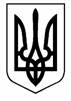 Голубівська загальноосвітня школа І-ІІІ ступенів Новомосковської районної  ради  Дніпропетровської  області вул. Леніна, 17, с. Голубівка, Новомосковський район, Дніпропетровська  область, 51230,тел. (05693)53193, е-mail: sndgolubovka@ukr.net, код ЄДРПОУ 26368447Доповідь«Сто порад учителю»                     Вчитель Мала Л. М.2013 р.Біографія Василя Олександровича Сухомлинського типова для радянських людей, молодість яких припала на роки Великої Вітчизняної війни. Народився він 28 вересня 1918 року в селі Василівка на Херсонщині (тепер Кіровоградська область). Тут пройшли його дитинство та юність. Батько Сухомлинського був селянином. Четверо його дітей стали вчителями. Викладали українську мову й літературу. У 1933 р. відправився у Кременчук. Думав про медичну освіту, але поступив на робітфак. Закінчив його і пішов у педагогічний інститут. Після 2-х років навчання, у 1935 р., став викладачем заочної школи поблизу рідного села. Йому було всього 17 років. Він перевівся на заочне відділення в Полтавський педагогічний інститут і закінчив його в 1939 р. Після закінчення інституту працює вчителем в Онуфріївській середній школі. У 1941 добровольцем пішов на фронт. У січні 1942 важко поранений під Москвою. У його грудях назавжди залишився осколок. Довге лікування в госпіталі на Уралі, після якого він за станом здоров'я в армію вже не повернувся. Його призначили директором школи в Уфі. Потім повертається в рідні місця. Недовго працює завідувачем райвно, а з 1948 до останнього дня керував Павлиською середньою школою. 22 роки бурхливої, неймовірно кипучої педагогічної, наукової, літературної й адміністративної діяльності. Ним написані 48 монографій, 600 статей, 1,5 тисячі казок і розповідей для дітей. Твори Сухомлинського вийшли на 53-х мовах народів світу. Його праця була відзначена багатьма, у тому числі вищими, нагородами СРСР. Був обраний членом-кореспондентом Академії педагогічних наук РСФСР і СРСР, мав звання «Заслужений учитель УРСР».При перечитуванні праць Сухомлинського в ході підготовки до круглого столу можна сказати: скільки мудрості, правди й істини, скільки професійної та громадської щирості та пристрасності у його роботах.Сьогоді ми пригадаємо, обговорими працю видатного педагога «Сто порад вчителю».Подорож сторінками книги:Як розкривати мислення і розумові сили дітейЯк розвивати розум учня, поглиблювати його інтелект — на мій погляд, це одна з найгостріших, не досить опрацьованих проблем шкільного виховання взагалі. Дати знання — це лише один бік розумового виховання, і його не можна розглядати без іншого — формування, розвитку розумових сил. Розвиток думки й розумових сил — це розвиток образного й логіко-аналітичного елементів мислення, а також вплив на рухливість розумових процесів — усунення уповільненості мислення.

Як показав багаторічний досвід, необхідні спеціальні уроки мислення, їх треба проводити час від часу вже в дошкільний період. З початком занять у І класі уроки мислення стають частиною розумового виховання. Урок мислення — це і живе, безпосереднє сприймання образів, картин, явищ, предметів навколишнього світу, і логічний аналіз, здобування знань, розумові вправи, знаходження причин і наслідків.

Якщо ви хочете, щоб навчилися мислити ваші «тугодуми», приведіть їх до такого джерела мислення, яке відкрило б ланцюг явищ, щоб наслідок одного ставав причиною другого. Охоплюючи думкою цей ланцюг, прагнучи втримати в пам’яті кілька фактів, предметів, відношень, дитина з уповільненим розумовим процесом проходить незамінну школу мислення. Справа в тому, що в ланцюзі явищ одне за одним ідуть відкриття, перед дитиною ніби спалахують вогники думки, вони стимулюють рухливість розумових процесів. Запалюється вогник — і дитині хочеться знати більше, хочеться думкою проникати в нові явища. Це бажання і є поштовхом, який прискорює розумові процеси.Як добитися, щоб учні були уважнимиЯ йду з двадцятьма сімома маленькими дітками на луку — треба показати їм, як різні рослини розповсюджують своє насіння. Рослини, до яких ми йдемо з малятами, ростуть десь аж у кінці луки. Щоб утримати їх усіх біля цих рослин, я прив’язую хлопчиків і дівчаток до себе тоненькими шовковими ниточками уваги. Це справді символічні узи. Серед рослин, поряд з ними — десятки найрізноманітніших дуже цікавих речей, і варто дитині тільки підійти до якої-небудь з них, як шовкова ниточка перервалася, і те, про що я розповідаю, що показую дитині, вона вже не чує,, не бачить — думка її вже десь далеко. Ось спурхнув барвистий метелик, до нього звернулися цікаві оченята Вані й Колі, Ніни й Наталочки — і вже перервалися чотири шовкові ниточки. З-під ніг стрибнула жабка — ще кілька ниточок перервалося...

Таке дуже часто буває й на уроках. Як же утримати біля себе зграйку цих непосидючих, допитливих малят, готових щомиті кинутися за метеликом? Як захопити підлітка розповіддю про нудні, нецікаві речі, підлітка, у якого в момент початку вашої розповіді на думці щось цікаве, захоплююче, хвилююче?

Керування увагою — одна з найтонших і ще дуже мало досліджених сфер педагогічної праці. Щоб керувати увагою, треба глибоко знати психіку дитини, її вікові особливості. Багато років роботи в школі переконали мене в тому, що оволодіти увагою можна, лише створивши, утвердивши, зберігши її певний внутрішній стан — емоційне піднесення, інтелектуальне натхнення, пов’язане з почуттям панування над істиною, з переживанням розумової гордості.

Цей стан треба створювати всією системою розумового виховання. Стан емоційного піднесення, про який іде мова, неможливо створити якимись спеціальними способами на самому уроці, наприклад, тільки вдало підібраними засобами наочності. Цей стан залежить від багато чого — від культури думки й почуття, від кругозору учня.

Оволодіння увагою — це дуже тонкий, філігранний вплив педагога на мислення дитини. Я знаю, наприклад, що учні протягом року вивчатимуть із зоології багато на перший погляд нецікавого — будову організму черв’яків, їх життєдіяльність. Під час вивчення цього матеріалу ніяк не оволодієш увагою дітей, якщо в їхній свідомості не буде думок, за які, як кажуть, «можна зачепитися». Увага учнів тут передбачає знання ряду істин, у світлі яких зовсім нецікавий матеріал сприйматиметься як цікавий. Такими істинами в цьому випадку є: роль корисних черв’яків (наприклад, дощового) в утворенні ґрунту, в життєдіяльності рослин, загальна рівновага між явищами природи, прихована від погляду залежність одних явищ від інших.

Готуючи потрібний мені емоційний стан учнів, необхідний для уважного сприйняття матеріалу про черв’яків, я даю підліткам цікаві книжки про природу, про життя ґрунту. Мої розповіді й пояснення, пов’язані з нецікавим, з першого погляду, матеріалом, спрямовані до думок учнів. Я ніби доторкуюсь до їхніх думок і те, про що ведеться розповідь, викликає в їхній свідомості інтерес. Інтерес цей викликається передусім внутрішніми стимулами, спонуканнями: тим, що думка, яка відклалася в свідомості школяра в процесі читання; ніби оживає, оновлюється, спрямовується до моїх думок,— учень не просто чує, сприймає новий для нього матеріал, він видобуває з глибини своєї свідомості факти, явища, думає над ними.

Мимовільна увага має поєднуватися з довільною. Це поєднання з’являється тоді, коли учень, слухаючи, думає, що можливе лише за умови, коли в свідомості вже є «приманка для мислення» — учневі вже дещо відоме про той предмет, який розглядається на уроці. Чим активніша думка в процесі Сприймання навчального матеріалу, тим легше учневі навчатися.

Увага, підготовлена читанням, — одна з найголовніших умов полегшення розумової праці. Там, де на уроках мимовільна увага учнів поєднується з довільною, немає виснаження, втоми.

Якщо вчитель не думає над тим, щоб створити в учнів внутрішній стан емоційного піднесення, інтелектуального натхнення, знання викликають тільки байдужість, а нечутлива розумова праця приносить утому. Навіть найсумлінніший учень, умисне зосереджуючи свої зусилля на усвідомленні й запам’ятовуванні матеріалу, швидко «вибивається з колії» — втрачає здатність осмислювати причинно-наслідкові зв’язки. І чим більше він напружується, тим важче йому втримати думки. Ті школярі, які нічого, крім підручника, не читають, дуже поверхово опановують знання на уроці і все перекладають ЗНАННЯ — І МЕТА, І ЗАСІБЯ тисячу разів переконувався: одній з причин труднощів, які зустрічають діти в ученні, є те, що знання залишаються часто для них нерухомим вантажем, накопичуються як би «про запас», «не йдуть в оборот», не застосовуються (перш за все, з метою добування нових знань). У практиці учбово-виховної роботи для багатьох вчителів поняття знати означає уміти відповідати на поставлені питання. Такий погляд штовхає вчителя на односторонню оцінку розумової праці і здібностей учнів: здатним і таким, що знає вважається той, хто уміє зберігати знання в пам'яті і на першу вимогу вчителя «викласти» їх. До чого це веде на практиці? До того, що знання як би відчужуються від духовного життя школяра, від його інтелектуальних інтересів. Оволодіння знаннями перетворюється для школярів в обтяжливе, докучливе заняття, від якого хочеться скоріше звільнитися.Треба перш за все змінити погляд на суть понять знання, знати. Знати — це означає уміти застосовувати знання. Про знання можна говорити лише тоді, коли вони стають чинником духовного життя, захоплюють думку, будять інтерес. Активність, життєвість знань — це вирішальна умова того, щоб вони постійно розвивалися, заглиблювалися. Знання лише тоді і живуть, коли розвиваються і заглиблюються. Тільки за умови розвитку знань здійснюється закономірність: чим великими знаннями володіє учень, тим легше йому вчитися. На практиці, на жаль, нерідко буває, навпаки: з кожним роком учневі вчитися все важче і важче.Яка ж практична рада витікає з цих істин?Прагнете до того, щоб знання що вчиться були не кінцевою метою, а засобом, щоб вони не перетворювалися на нерухомий, мертвий багаж, а жили в розумовій праці школяра, в духовному житті колективу, у взаєминах між школярами, в тому живому і безперервному процесі обміну духовними багатствами, без якого не можна собі представити повноцінного інтелектуального, етичного, емоційного, естетичного розвитку.Що і як практично робити для цього?У початкових класах, вже з перших кроків навчання найбільш важливим елементом знань стає слово, точніше, реальний, навколишній світ, що виражається в слові, яке відкривається перед дитиною новими, абсолютно не знайомими йому до вступу до школи, гранями. Перші і, на мій погляд, найширші кроки по Сходах знання дитина робить, пізнаючи мир через зломи. Як важливо, щоб слово жило, тріпотіло в свідомості дитини, щоб вона стала інструментом, з допомогою, якою дитина опановує знаннями. Якщо ви хочете, щоб пінія не перетворювалися на мертвий, нерухомий багаж ( излайте слово одним з найголовніших інструментів і творчості.У практичній роботі досвідчених вчителів ця спрямованість навчання і виховання виражається в тому, що в розумовій праці учнів на першому місці коштує не заучування, не запам'ятовування чужих думок, а роздум самого учня як жива творчість, як пізнання предметів, речей, явищ навколишнього світу з допомогою з лона, як пізнання у зв'язку з цим якнайтонших відтінків самого слова.Ми З дітьми прийшли в осінній сад. Яскравий, сонячний ц т. бабиного літа», ласкаві промені гріють землю і нерухомі дерева, гілки яблунь, груш, вишень в різноколірному убранні. Я розповідаю дітям про золоту осінь, про те, як готується до довгої і холодної зими все живе в природі: дерева, що впали на землю насіння, зимуюче у нас птахи, комахи. Переконавшись, що діти переживають, відчувають багатство сенсу і емоційного забарвлення слів і словосполучень, я пропоную малюкам розповісти про те, що вони бачать і відчувають. На моїх очах, ось зараз народжуються дивовижно тонкі і яскраві думки про навколишню природу: «У блакитному небі розтанула зграя білих лебедів...», «Дятел стукає по корі дерева, і дерево дзвенить...», «Край дороги квітне самотня ромашка...», «Лелека стоїть в кублі і дивиться кудись далеко, далеко...», «На квітку хризантеми сів метелик, гріється на сонечку...» Діти не переказують мої слова, а висловлюють своє. Думка живе, збагачується, у дитини виробляється уміння думати, він переживає ні з чим не порівнянне почуття радості мислення, насолоду від пізнання. Він відчуває себе мислителем.Чи доводилося вам спостерігати (або чути від інших вчителів), що дитина буває байдужою, байдужою до слова вчителя? Ви йому розповідаєте що-небудь цікаве, а він сидить з вимерлим поглядом, ваше слово не доходить до його серця. Ви маєте всі підстави турбуватися: це байдужість, несприйнятливість до слова — велика біда в ученні; якщо ця біда пустила глибоке коріння, людина як би відчужується від учення.Чому буває ця біда, де її коріння?Дитина стає байдужою, байдужою, несприйнятливою до слова, якщо слово не живе в його душі як засіб творчості, якщо він тільки заучує чужі думки і не творить своїх і не висловлює їх. Бійтеся байдужості, бійтеся вимерлого погляду дитини! Навчите його активно, пристрасно відноситися до словаПро інтелектуальне життя вихованцяЦе питання пов’язане з усім, що діється в школі. Якщо вчителі думають тільки про те, як би примусити учнів сидіти якомога більше над підручниками, як би відвернути їхню увагу від усього іншого,— неминуче перевантаження. Незавидна доля школяра, який ні про що інше не думає, крім уроку, підручника, домашнього завдання, оцінки. Не допускайте, щоб вашого вихованця заполонило школярство. Крім звичного кола шкільних справ, уявлень, інтересів, у нього має бути багате, багатогранне інтелектуальне життя. Мова йде про читання учня, особливо у підлітковому віці.

Якщо вас призначили класним керівником чи, як кажуть, вихователем V класу, поставте перед собою як одне з головних завдань формування цієї духовної потреби. Складіть список книжок, що їх вихованці ваші мають прочитати за роки навчання в середній школі. Добивайтеся, щоб ці книжки були в класній бібліотечці.

Я не уявляю собі повноцінного, всебічного розвитку підлітка, юнака, дівчини без того, щоб вони не мали своїх улюблених книжок, своїх улюблених письменників. Виховуючи людину, проектуючи її особистість, я завжди прагнув того, щоб уже в початковій школі в кожного мого вихованця була своя маленька бібліотечка. У середніх і старших класах це вже солідна бібліотека, в якій налічується сто — сто п’ятдесят книжок. Як музикант не може жити без того, щоб не брати до рук свого улюбленого інструмента, так мисляча людина не може жити без перечитування улюблених книжок.

Ввести кожного учня у світ книжок, виховати любов до книжки, зробити книжку провідною зіркою в інтелектуальному житті — це залежить від учителя, від того, яке місце в його власному духовному житті займає книжка. Читання стане духовною потребою вашого вихованця за умови, якщо він відчує, що ваша думка повсякчас збагачується, якщо переконається в тому, що сьогодні ви не повторюєте те, що говорили вчора.

Застій, збіднення інтелектуального життя вчителя, зародження в нього такої риси, яку можна назвати неповагою до думки,— все це виразно відбивається на педагогічній діяльності. Я знаю вчителя, якому «остогиділо все», йому не хочеться, як він каже, постійно повторювати одне й те саме. Вихованці відчувають у його словах застиглу, закостенілу думку. За неповагу до думки вони платять неповагою до вчителя. Але найбільш небезпечне те, що, як і вихователеві, їм не хочеться думати.

Інтелектуальне життя особистості не можна уявляти як вузький, замкнутий маленький світ. Збагачуючи інтелектуальне життя колективу, людина повсякчас користується і його духовними багатствами. Ми прагнемо в своїй школі того, щоб було багато колективів, в яких вирувало б розумове життя. Це передусім науково-предметні гуртки: науково-математичний, науково-технічний, науково-хімічний, науково-біологічний, науково-етнографічний, науково-літературний, філософський. Може, в слові науковий є деякі перебільшення, але все-таки воно відбиває істину: підлітки, юнаки й дівчата стають на стежку наукового мислення. До цих гуртків ні в якому разі не можна ставитися як до придатка предмета або засобу запобігання неуспішності, це — вогнище інтелектуального життя. У гуртках панує дух допитливості, цікавості. На заняттях науково-предметних гуртків учні, звичайно, розповідають про те, що вони читають (доповіді, повідомлення), але тут є одна риса, яка надає думці справді творчого характеру: істинами, закономірностями, про які розповідають своїм товаришам підлітки, юнаки й дівчата, вони дорожать, ставляться до них, як до свого багатства, здобутого особистими зусиллями; з цими багатствами до того ж пов’язуються думки про працю і творчість, про майбутнє.

На заняттях і вечорах науково-предметних гуртків бувають слабовстигаючі хлопчики й дівчатка, для яких перевантаження — особливо грізна небезпека. Атмосфера багатих інтелектуальних інтересів спонукає їх до читання, а читання для них — найважливіший рятівний засіб для успішного навчання.Мати навчання не повинна стати мачухоюПовторення — мати навчання, твердить народна педагогіка. Але нерідко буває, що добра мати стає злою мачухою. Це трапляється тоді, коли учень змушений протягом дня чи кількох днів зробити те, що робилося тижнями й місяцями, наприклад повторити матеріал, що вивчався протягом десяти, дванадцяти й більше уроків. Безліч фактів і висновків звалюються на плечі учня, у голові його все переплутується. Але ж одночасно з повторенням матеріалу з одного предмета треба вивчати й інші предмети! Нормальна розумова праця стає неможливою, сили учня підриваються.

Як же педагогічне правильно організувати повторення? Передусім я раджу враховувати специфіку предмета й конкретного матеріалу. Повторити кілька параграфів з фізики і кілька параграфів з історії, скажімо, в IX класі — далеко не одне й те саме.

Даючи повторювати правила, закони, формули, висновки з таких предметів, як фізика, алгебра, геометрія, хімія, досвідчені педагоги беруть за основу виконання практичних завдань — вправ, задач, малюнків, схем тощо. При цьому вчитель особливо дбає про те, щоб для виконання одного практичного завдання потрібно було знати два чи більше узагальнення. Під час виконання роботи такого характеру відбувається дуже потрібний для розумового розвитку процес трансформації знань — узагальнюючі істини переосмислюються в їх взаємозв’язках і взаємозалежностях. Учень дивиться на факти, предмети, явища з нового, невідомого раніше для нього боку. Наприклад, учитель математики дає для повторення ряд задач, розв’язуючи які, учень мислено повторює і об’єм геометричних фігур, і тригонометричні функції. Багаторічний досвід переконує: якщо одне теоретичне узагальнення стикається, пов’язується, «зчіплюється» з іншим, відбувається немовби стрибок у трансформації знань: обидві істини глибше осмислюються, учень бачить у теоретичних узагальненнях те, чого він раніше не бачив, ясність одного немовби робить яснішим інше.

З таких предметів, як алгебра, геометрія, фізика, раджу вдаватися до повторення, яке в практичній роботі кращих учителів нашої школи називається комплексним. Воно може мати багато різновидів. Наприклад, кожному учневі дається завдання зробити модель геометричної фігури, на якій повторюється ряд важливих формул. Або за завданням учителя учні роблять схематичні побудови геометричних фігур, на яких можна показати наочно кілька Інший характер має повторення з гуманітарних предметів, наприклад, з історії, літератури. Повторити матеріал, вивчений на 7—8 уроках, — це значить прочитати 40—50 сторінок. Тут, звичайно, не можна повторювати з тією самою настановою, що і в процесі вивчення матеріалу. Повторюючи значний за обсягом матеріал, треба ніби віддалитися від нього, щоб чіткіше було видно головне й непомітним стало другорядне. Якщо учні, повторюючи, перечитують усе підряд, стається перевантаження, а головне — з уваги школярів випадають провідні ідеї матеріалу, знижується виховний вплив цих ідей.

Треба вчити дітей віддалятися від матеріалу — не помічати деталей і придивлятися до головного. Присвячуйте окремі уроки повторенню тем, розділів з історії, літератури, показуйте, як повторювати без читання всього підряд. Чим значніше коло знань, які «зчіплюються» з повторюваним на уроці (а потім і вдома) матеріалом, тим глибше його засвоєння.

Учіть своїх вихованців, особливо старшокласників, відхилятися від другорядного й зосереджувати увагу на головному. Це вміння — одна з основ формування світогляду.

Є ще один вид повторення. Викладаючи математику, фізику, хімію, біологію, я завжди дотримувався однієї важливої, на мій погляд, вимоги: в робочому зошиті з кожного предмета на спеціально відведеному полі червоним олівцем записується те, що назавжди треба запам’ятати. Ці правила, формули, закони та інші узагальнення учень повторює, проглядаючи робочий зошит (з математики і фізики — раз на тиждень, з хімії — раз на два тижні, з біології — раз на три тижні).У чому таємниця інтересуКожний учитель мріє про те, щоб навчання на його уроках було цікавим для учнів. Як же зробити урок цікавим? Чи всі уроки можуть бути цікавими? У чому джерела інтересу?

Урок іде цікаво — це значить, що навчання, мислення супроводжуються почуттями піднесення, схвильованості учня, подиву, інколи навіть зачудування перед істиною, яка відкривається, усвідомленням й відчуванням своїх розумових сил, радістю творчості, гордістю за велич розуму й волі людини.

Пізнання саме по собі дивний, незвичайний, чудовий процес, який пробуджує живий і незгасний інтерес. У природі речей, в їх відношеннях і взаємозв’язках, у рухові й зміні, в людських думках, у всьому, що створила людина, — невичерпне джерело інтересу. Але в одних випадках це джерело, як струмок, дзюрчить на наших очах — підходь, дивись, і перед тобою відкривається дивовижна картина таємниць природи; в інших — джерело інтересу приховане в глибині, до нього треба добратися, докопатися, і часто трапляється так, що сам процес «підходів», «підкопів» до сутності природи речей і їх причинно-наслідкових зв’язків є головним джерелом інтересу.

Якщо ви будете сподіватися тільки на видимі, помітні стимули, які пробуджують інтерес до навчання, до уроків, ви ніколи не виховаєте справжньої інтелектуальної працьовитості. Прагніть того, щоб учні самі відкривали джерела інтересу, щоб у цьому відкриванні вони відчували власну працю й успіх — само по собі це одне з найважливіших джерел інтересу. Без активної розумової праці неможливі ні інтерес, ні увага школярів.

Перше джерело, перша іскра інтересу до знань — у підході вчителя до матеріалу, який пояснюється на уроці, до фактів, що аналізуються. Знання істини народжується в свідомості учня з пізнання точок зіткнення між фактами і явищами, ниток, якими ці факти і явища пов’язуються. Готуючись до уроку, я завжди прагну продумати, осмислити якраз ті точки зіткнення, ті нитки, де завдяки зчепленню думок розкривається щось нове, несподіване з погляду пізнання істин і закономірностей навколишнього світу. На наступному уроці вивчатиметься, наприклад, коренева система рослин, її роль в життєвих процесах. Учні сотні разів бачили корені рослин, і, здавалося б, у матеріалі навряд чи може бути щось цікаве для них. Але інтерес — у пізнанні прихованого, невидимого з першого погляду. Я розповідаю дітям про те, як найтонші кореневі волоски добувають у ґрунті речовини, необхідні рослині. Звертаю увагу ось на яку точку стикання, зчеплення фактів: у ґрунті йде життя, яке ні на хвилину не припиняється, в глибині воно не згасає ні влітку, ні взимку; мільярди мікроорганізмів мовби обслуговують тисячі кореневих волосків, без цього складного життя не могло б жити дерево. «Придивимося, діти, — кажу я, — до цього складного життя ґрунту, вдумаємося, як воно залежить від речовин, що надходять з навколишнього середовища. Перед вами відкриється взаємодія між живим і неживим». Як неживе стає будівельним матеріалом для живого — це і є та точка стикання, зчеплення фактів, висвітлюючи яку і зосереджуючи увагу на якій, я відкриваю перед вихованцями щось нове, таке, що пробуджує почуття подиву перед таємницями природи. Чим більше захоплює підлітків це почуття, тим більше їм хочеться знати, осмислити, зрозуміти.

Джерело інтересу — і в застосуванні знань, у переживанні почуття влади розуму над фактами і явищами. У самій глибині людського єства є невикорінна потреба відчувати себе відкривачем, дослідником, шукачем. У дитячому ж духовному світі ця потреба особливо сильна. Та якщо немає поживи для неї — живого спілкування з фактами і явищами, радості пізнання — ця потреба поступово слабне, а разом з нею згасає й інтерес до знань. Я бачу дуже важливе виховне завдання в тому, щоб повсякчас підтримувати, поглиблювати бажання учня бути відкривачем, реалізувати це його бажання спеціальними методами роботи. Після уроку, на якому в дітей пробудився інтерес до прихованих від безпосереднього спостереження процесів у ґрунті, ми йдемо в поле — спеціально для того, щоб подивитися розріз ґрунту. Діти з подивом розглядають двометрової довжини корені маленьких злакових рослин. Для них це справжнє відкриття. Але на стежку відкривачів, шукачів вони по суті ще тільки стають. Я показую дітям корені кількох видів лучних і степових трав. Ми саджаємо ці корені — без єдиної стеблинки, багато з них здаються з першого погляду зовсім засохлими, загиблими — і вони оживають, паростяться, зеленіє трава. Проростає і корінь винограду,— також дає паростки.

Це захоплює дітей, думка їх стає допитливою, невгамовною. Вони переживають людську гордість, яку ні з чим не порівняєш: ми пануємо над фактами і явищами, знання в наших руках стають силою. Відчування сили знань, що підносить людину,— важко знайти яскравіший стимул інтересу до знань. Як важливо, щоб процес опанування знань не виснажував учня, не приводив його до стану утоми й байдужості до всього, а сповнював усе його єство радістю! Почуття володаря знань пробуджується в учня найсильніше, звичайно, тоді, коли він безпосередньо щось досліджує, відкриває; коли учень схоплює конкретні факти, явища. Але є й радість чистої думки — узагальнюючої, систематизуючої діяльності розуму.

В учня, який багато читає, кожне нове поняття, явище, що вивчається на уроках, укладається в систему знань, почерпнутих з книжок, — і тоді наукові знання, що їх повідомляють на уроках, мають особливу привабливість: вони усвідомлюються як щось необхідне, яке допомагає осмислити те, що вже «є в голові».Оцінки мають бути вагомимиНе можна допускати, щоб оцінювання знань виділялося з педагогічного процесу як щось відокремлене. Оцінка лише тоді стає стимулом, який спонукає до активної розумової праці, коли взаємини між учителем і учнем побудовані на взаємному довір’ї і доброзичливості. Якщо хочете, оцінка — це один з найтонших інструментів виховання. З того, як ставиться учень до оцінки, поставленої вчителем, можна зробити безпомилковий висновок про те, як він ставиться до вчителя, наскільки вірить йому й поважає його. З приводу оцінювання знань хотілося б дати кілька порад.

По-перше, нехай оцінок буде менше, але кожна з них хай буде вагомішою, значнішою. Мені доводилося за своє тривале педагогічне життя викладати майже всі предмети навчального плану середньої школи (за винятком креслення), і я ніколи не ставив оцінку за учнівську відповідь на одному уроці (нехай навіть на два, три і більше запитань). Оцінка завжди охоплювала працю учня за якийсь період і включала оцінювання кількох видів праці — і відповідь (може, кілька відповідей), і доповнення до відповіді товариша, і письмову роботу (невелику), і позакласне читання, і роботу практичного характеру. Певний період я вивчаю знання, школяра, і він відчуває це. Приходить час, і я кажу: «Ось тепер я тобі ставлю оцінку». Починається наступний період вивчення знань, і учень знає: ніщо не випаде з моєї уваги. У декого з читачів може виникнути запитання: хіба втримаєш усе в пам’яті? Можливо, кому й важко пам’ятати все, що стосується розумової праці школяра, але мені завжди це здавалось найважливішим. Хіба можна виховувати, навчаючи, й навчати, виховуючи, забуваючи про щось варте уваги?

По-друге, я ніколи не ставив незадовільної оцінки, якщо учень не міг через ті чи інші умови, обставини опанувати знання. Ніщо так не пригнічує дитину, як усвідомлення безперспективності: все, я ні на що не здатний. Зневіра, пригніченість — ці почуття позначаються на всій розумовій праці школяра, його мозок ніби ціпеніє. Тільки світле почуття оптимізму є цілющим струмком, який живить річку думки. Безрадісність, пригніченість приводять до того, що підкоркові центри, які відають емоційними імпульсами, емоційним забарвленням думки, перестають спонукати розум до праці, навпаки, вони мовби сковують його. Я завжди прагнув того, щоб учень вірив у свої сили. Якщо учень хоче знати, але не може, треба допомогти йому зробити хоч би маленький крок уперед, і цей крок стане джерелом емоційного стимулу думки — радості пізнання.

Ніколи не поспішайте з виставленням незадовільної оцінки. Пам’ятайте, що радість успіху —.це могутня емоційна сила, від якої залежить бажання дитини бути хорошою. Турбуйтесь про те, щоб ця внутрішня сила дитини ніколи не вичерпувалася. Якщо її немає, не допоможуть ніякі педагогічні хитрощі.

По-третє, взагалі не ставте ніяких оцінок, якщо ви бачите, що знання учнів туманні, в їх уявленні про речі та явища, які вивчаються, є якісь неясності. У кожному класі в мене є учень, духовне життя якого я до тонкощів вивчив, по очах якого я бачу, розуміє він чи не розуміє те, про що я запитую. Якщо очі цього школяра говорять про те, що він не готовий до відповіді, я взагалі не оцінюю знань, — треба спочатку добитися, щоб учні знали.

По-четверте, треба уникати запитань, відповіді на які точно повторювали б те, що викладав учитель чи заучене з книжки. Є в педагогічному процесі одна дуже цікава річ — я назвав би її трансформацією знань. Ідеться про таке поступове мислене заглиблення в знання, в результаті якого учень щоразу, повертаючись до вивченого раніше, бачить у фактах, явищах, закономірностях щось нове розглядає, аналізує якісь нові сторони, риси, особливості фактів, явищ, закономірностей. Трансформація знань має бути покладена в основу повторення. Про це хочеться дати окрему пораду.Як перевірку виконання домашніх завдань зробити ефективною розумовою працею

Не один рік мене турбував неблагополучний стан з перевіркою домашніх завдань: час нерідко пропадав марно. Виходила відома кожному з нас картина: як тільки викликаний учень починав відповідати, всі займалися своїми справами, в усякому разі, думав над відповіддю тільки той, хто чекав, що його викличуть. Мені не давала спокою думка: як же добитися того, щоб під час перевірки завдання над поставленими запитаннями думали всі учні і щоб учитель мав можливість перевіряти роботу всього класу?

На допомогу прийшов чорновий зошит. Урок геометрії; клас готовий до перевірки домашньої роботи. Усьому класові вчитель дає завдання: вивести формулу площі круга, скласти задачу на площу круга й розв’язати її, коротко сформулювати ознаки рівності трикутників. Усі учні записують завдання в чорновий зошит. Зошит заміняє тут дошку, а до дошки вчитель не викликає поки що нікого. Учитель уважно спостерігає, як працює кожен учень. Якщо йому треба переконатися, наскільки глибоко розуміє той чи інший учень формулу, яку виводить, учитель пропонує учневі пояснити, що робиться, для чого і т. д. При цьому немає потреби викликати учня. Кожен працює так, ніби його викликано до дошки. Учитель щохвилини — на тому чи іншому етапі виконання завдання — може припинити роботу всього класу або частини учнів.

Переваги цієї форми роботи полягають насамперед у тому, що знання перевіряються без повторення вголос усього, що знають учні. Учитель має можливість одержати інформацію про знання учнів ніби в скороченому вигляді. При цьому кожен працює цілком самостійно. Важливі тут ще два моменти: по-перше, той, що перевірка знань є активним застосуванням знань; по-друге, той, що вчителеві дається можливість уважно стежити за роботою слабовстигаючих учнів, враховувати їхні індивідуальні сили й можливості.

У нашій школі під час перевірки домашнього завдання в III—Х класах усі учні використовують чорнові зошити. Без цього ми не уявляємо тепер перевірки завдань. Досвід переконує, що така перевірка, привчаючи до стислого, економного висловлення думки, застерігає від зубріння. Той, хто намагається визубрити, ніколи не зможе відповісти на запитання коротко, стисло, сказати найголовніше. Наша перевірка завдань привчає школярів думати, читаючи, вивчаючи.

Ефективність розумової праці під час перевірки знань значно зростає, якщо знання узагальнень (правил, формул, законів, висновків) перевіряється новим осмислюванням узагальнень на нових фактах. У початкових класах у нас, як правило, не виділяється спеціально час для перевірки знань на початку року. Перевірка знань зливається з їх поглибленням, розвитком, застосуванням. Учителеві, наприклад, треба перевірити, як учні засвоїли визначення: головні й другорядні члени речення, граматичні зв’язки між підметом і присудком, головними і другорядними членами. Учні розгортають чорновий зошит. Учитель дає завдання практичного характеру: скласти 6 речень, в яких би слово дорога стояло в називному і в усіх непрямих відмінках, визначити граматичні зв’язки між головними й другорядними членами. Для того, хто дуже швидко виконає завдання, пропонується ще одна робота: скласти три речення — з одним, двома, трьома однорідними присудками. Виконуючи цю практичну роботу, учні застосовують знання і ще глибше осмислюють їх.

Не допускайте, щоб єдиною метою перевірки знань було — поставити учневі оцінку. Нехай якнайчастіше оцінювання знань поєднується з іншими цілями, передусім з новим осмислюванням, розвитком, поглибленням знань. Не допускайте крайності — оцінювання кожної відповіді, кожної письмової роботи — це призводить до негативних результатів.«Дві програми навчання», розвиток мислення школяраВ учителя не вистачає часу передусім тому, що дітям важко вчитися. Багато років я думав над тим, як полегшити працю школяра. Практичними вміннями, їх формуванням ця проблема тільки починається. Запам’ятовування і збереження знань у пам’яті — продовження проблеми. Я раджу кожному вчителеві: аналізуючи зміст знань, чітко виділяйте в них те, що учні повинні твердо запам’ятати й міцно зберігати в пам’яті. Дуже важливе вміння вчителя правильно визначити в програмі ті «вузли» знання, від міцності яких залежить розвиток мислення, розумових здібностей, уміння користуватися знаннями. Ці «вузли» — важливі висновки й узагальнення, формули, правила, закони й закономірності, які відбивають специфіку предмета. У досвідчених педагогів учні ведуть спеціальні зошити для запису матеріалу, який треба твердо запам’ятати й міцно берегти в пам’яті.

Чим складніший матеріал, який треба запам’ятати, чим більше узагальнень, висновків, правил, які необхідно зберігати в пам’яті, тим значнішим має бути «інтелектуальний фон» процесу навчання. Іншими словами, щоб міцно запам’ятовувалися формули, правила, висновки та інші узагальнення, учневі треба прочитати, продумати багато матеріалу, який не підлягає запам’ятовуванню. Читання повинно тісно пов’язуватися з навчанням. Якщо воно є заглибленням у факти, явища, предмети, що становлять основу для узагальнень, які зберігаються в пам’яті, то таке читання допомагає запам’ятовуванню. Це читання і можна назвати створенням інтелектуального фону, необхідного для навчання, для запам’ятовування матеріалу. Чим більше учень читає тільки через інтерес до матеріалу, через бажання узнати, продумати, осмислити, тим легше йому запам’ятати обов’язковий для заучування і збереження в пам’яті матеріал.

Враховуючи цю надзвичайно важливу закономірність, я в своїй практичній роботі завжди маю на увазі дві програми навчання: перша — це обов’язковий для заучування й збереження в пам’яті матеріал, друга — позакласне читання, а також інші джерела інформації.

Фізика — один з предметів, найважчих для запам’ятовування, збереження в пам’яті, особливо в VI—VIII класах. Програма на цьому етапі навчання дає дуже багато понять. Протягом шести років я викладав цей предмет і завжди прагнув того, щоб кожному новому поняттю, яке засвоюють учні, відповідало позакласне читання. Чим складніше поняття, яке вивчається в даний момент, тим цікавішими, захоплюючими мають бути книжки, що їх читає учень. Під час вивчення законів електричного струму я склав спеціальну бібліотечку для позакласного індивідуального читання. До неї входило 55 книжок про явища природи, в основі яких — найрізноманітніші сторони електричних властивостей матерії.

Я добивався піднесення, великої інтенсивності мислення дітей. Вони буквально засипали мене запитаннями: що? як? чому? Серед усіх поставлених запитань приблизно 80% становили ті, що починалися словом чому? У дітей було дуже багато незрозумілого. І чим більше в навколишньому світі було для них незрозумілого, тим яскравіше виявлялось бажання знати, тим гостріше виявлялась сприйнятливість до знань. Діти буквально «схоплювали на льоту» все, що я розповідав їм. Коли прийшов час дати перше наукове поняття про електричний струм як потік вільних електронів, виявилося, що в підлітків — безліч запитань саме про це складне фізичне явище. Відповіді на них були, немов цеглинки для пустот у картині світу, що вже склалася в уявленні школярів на основі читання, а також на основі іншої інформації, одержаної раніше.

Три роки я викладав біологію в старших класах. Цей курс особливо багатий теоретичними поняттями, дуже важкими для розуміння і тим більше важкими для запам’ятовування, збереження в пам’яті. У ті хвилини, коди учні вивчали перші наукові поняття життя, жива речовина, спадковість, обмін речовин, організм та ін., я підбирав для них спеціальний матеріал з наукових та науково-популярних журналів, книжок, брошур. До «другої програми навчання» входило читання таких брошур, книжок, статей, ознайомлення з якими викликало хвилю інтересу до багатьох складних питань науки, а отже, і до нових книжок. У юнаків і дівчат, які вивчали біологію, пробуджувався інтерес до явищ навколишньої природи, зокрема до такого явища, як надзвичайна різноманітність форм обміну речовин. Чим більше було запитань, тим глибшим були знання моїх вихованців. Не було в них жодної відповіді, яка оцінювалася б нижче, ніж «4».

Раджу всім учителям: створюйте інтелектуальний фон для запам’ятовування, заучування, збереження в пам’яті програмного матеріалу. Учень міцно засвоює лише тоді, коли він думає. Думайте над тим, як зробити предметом мислення, аналізу, спостереження те, що в даний момент вивчається або незабаром вивчатиметься на уроках.Пам'ятайте, що немає і бути не може абстрактного учняЧому часто вже в І класі з’являються невстигаючі, відстаючі, а в II і III класах іноді вже можна зустріти безнадійно відстаючого учня, на якого вчитель, як кажуть, махнув рукою? Тому що немає індивідуального підходу до дітей у найважливішій, найголовнішій сфері шкільного життя — у сфері розумової праці.

Уявімо собі, що всіх семирічних дітей, які тільки-но стали школярами, примусили виконувати одну й ту саму фізичну працю, наприклад носити воду. Один приніс п’ять відерець — і видихався, а інший може й двадцять принести. Примусьте слабеньку дитину принести двадцять відерець — це надірве її сили, вона завтра вже нічого не зможе зробити, а то і в лікарню ляже. Так само неоднакові й дитячі сили, потрібні для розумової праці. Один сприймає, осмислює, запам’ятовує швидко, зберігає в пам’яті довго й міцно; в іншого ж розумова праця відбувається зовсім по-іншому: матеріал сприймається дуже повільно, пам’ять зберігає знання недовго й неміцно, хоч пізніше — це трапляється нерідко — саме цей учень досягає значніших успіхів у навчанні, в інтелектуальному розвитку, ніж той, хто навчався спершу краще. Немає абстрактного учня, до якого можна було б прикласти механічно всі закономірності навчання й виховання. Немає якихось єдиних для всіх школярів передумов успіхів у навчанні. І саме поняття успіхи в навчанні — річ відносна: в одного показником успіхів є «п’ятірки», для іншого й «трійка» — велике досягнення. Уміння правильно визначити, на що здатний кожен учень у даний момент, як розвивати його розумові здібності в дальшому, — це надзвичайно важлива складова частина педагогічної мудрості.

Збереження й виховання почуття власної гідності кожного учня залежить від того, як уявляє вчитель його особисті успіхи в навчанні. Не можна вимагати від дитини неможливого. Будь-яка програма з будь-якого предмета — це певний рівень, коло знань, але не жива дитина. До цього рівня, до цього кола знань різні діти йдуть по-різному. Одна дитина вже в І класі може цілком самостійно прочитати задачу й розв’язати її; інша ж зробить це в кінці другого, а то й третього року навчання. Треба вміти визначити, яким шляхом, з якими уповільненнями й труднощами дитина може підійти до рівня, передбаченого програмою, як конкретно реалізувати програму в розумовій праці кожного учня.

Мистецтво й майстерність навчання, і виховання полягає в тому, щоб, розкривши сили й можливості кожної дитини, дати їй радість успіху в розумовій праці. А це означає, що в навчанні має бути індивідуалізація — і в змісті розумової праці (в характері завдань), і в часі. Досвідчений педагог дає одному учневі дві, три, а то й чотири задачі на урок, іншому ж — тільки одну. Один одержує складнішу задачу, інший — простішу. Один виконує творчу письмову роботу з мови, наприклад пише твір, інший працює над текстом літературного твору.

При такому підході всі учні просуваються вперед — одні швидше, інші — повільніше. В оцінці, що її дістає дитина за свою роботу, вона бачить власну працю, напруження зусиль; навчання приносить їй моральне задоволення, радість відкриття. Взаємна доброзичливість учителя й учня при цьому поєднується із взаємним довір’ям. Учень не бачить в учителеві тільки строгого контролера, а в оцінці — палицю. Він відверто говорить учителеві: ось це в мене не вийшло, цього я не зміг зробити. Його сумління дуже чутливе, він не може йти на списування, використання шпаргалки; йому хочеться утвердити свою гідність.

Успіх у навчанні — це, образно кажучи, стежка, що веде до того куточка дитячого серця, в якому горить вогник бажання бути гарним. Бережіть цю стежку й цей вогник.

У мене є друг — прекрасний учитель математики І.Г.Ткаченко (Богданівська середня школа Кіровоградської області). Він так говорить про свою підготовку до уроків: «Я продумую,, що робитиме кожен учень. Для всіх добираю таку роботу, яка принесла б успіх. Якщо учень не зробив хоча б маленького кроку по шляху до оволодіння знаннями,— це пропащий для нього урок. Безрезультатна праця — навряд чи є серйозніша небезпека, яка підстерігає і учня, і вчителя».

Подивіться на уроки математики викладачів Павлиської середньої школи Г.Г.Дрищенко й М.А.Лисак. Під час розв’язування задач (а розв’язування задач займає 90% часу) клас у них ніби розділяється на кілька груп. У першій групі — найпідготовленіші діти, які легко розв’язують без будь-якої допомоги будь-яку задачу, і в цій групі — один-два учні, які можуть розв’язувати задачу усно, не вдаючись до записів: учитель не встиг прочитати умову, — учень уже піднімає руку; для цієї групи, крім програмних, учитель добирає задачі, що виходять за межі програми: треба дати розуму цих учнів роботу посильну, але й нелегку, таку, яка вимагає напруження; інколи треба дати й таку задачу, щоб учень не міг розв’язати її самостійно, але допомога вчителя може полягати лише в незначній пораді, натяку.

Друга група — старанні учні, для яких відмінне виконання завдання Пов’язане з певним напруженням розумових сил, з пошуком, з подоланням труднощів. Це учні, про яких учителі говорять: беруть працьовитістю, посидючістю; встигають тому, що старанні й наполегливі.

Третя група — діти, які без допомоги справляються із задачами середньої складності, але складні задачі інколи не можуть розв’язати. Допомога цим школярам у процесі їх роботи вимагає, великої педагогічної майстерності.

Четверта група — учні, які повільно осмислюють задачу, повільно розв’язують. Вони можуть у два, три рази менше зробити протягом уроку, ніж учні другої чи третьої групи, і їх ні в якому разі не можна квапити.

П’ята група — окремі учні, які взагалі не можуть справитися із задачею середньої складності; учитель добирає для них спеціальні задачі, що завжди розраховані на якийсь, нехай незначний, успіх.

Ці групи учнів не є чимось застиглим, закостенілим: результатом розумової праці, яка дає радість успіху, завжди є розвиток здібностей.

Придивіться до розумової праці на уроках педагога, якому вдалося домогтися того, що кожен його вихованець досягає успіхів. Тут панує та атмосфера взаємної доброзичливості, про яку йшла мова вище, панує інтелектуальне натхнення. Кожний прагне досягти мети своїми власники зусиллями, ви бачите в дитячих очах то напружену зосередженість думки, то радісний вогник (знайдено правильний шлях!), то замисленість (з якого ж боку підійти до задачі?). Працювати педагогові в такій атмосфері — велика насолода. Повірте, мій дорогий колего, що якою б напруженою не була праця вчителя на такому уроці, в нього є час для того перепочинку, без якого важко провести чотири-п’ять. уроків підряд.

Кілька років я викладав математику в V — VII класах, і, повірте, ці уроки, чергуючись з уроками літератури й історії, були для мене справжнім відпочинком. Уроки, на яких кожен учень пізнає індивідуальну, особисту радість успіху, не вимотують, не виснажують учителя: він не знає напруженого очікування неприємності, йому не треба стежити за тими меткими, неспокійними дітьми, які знічев’я час від часу «частують» учителя витівками, — їх енергія спрямовується на таких уроках у потрібне русло. Як старанно, зосереджено працюють пустуни й шибеники, якщо вчителеві вдалося «запрягти» їх у посильну розумову працю, яка обіцяє і приносить успіх! У напруженій праці розкривається їх діяльна душа; вони стають невпізнанними: вся їхня увага зосереджена на тому, щоб якнайкраще виконати роботу.

Педагогічна спадщина В. А. Сухомлинського актуальна. Вона спрямована на життєвість, на справжність людини. Вона виховує самоповагу. Сухомлинський може стати нашою дороговказною зіркою в любові до дітей, до своєї професії, до своєї Батьківщини.